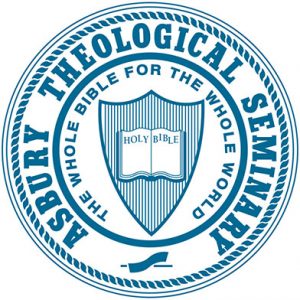 Asbury Theological Seminary SyllabusDM(PLE) 916B: Seminar Two: Communicating To and For the Church
2.00 Credit Hours
Extended Learning/Online course
2020 Fall Session/Sep 8, 2020 – Dec 18, 2020Name: Dr. Dave WardTitle: Professor of Homiletics and Practical TheologyEmail:  dave.ward@asburyseminary.edu Office Location: Marion, Indiana – email meOffice Hours: Conversations by appointment, most often occurring on Tuesdays."Communicating To and For the Church" focuses on the pastoral task of speaking to and for the church the narrative of Scripture that determines its existence and makes it possible to fulfill its vocation as God's people in the world. The course assumes that pastoral ministry is intrinsically prophetic, in that the means that are peculiar to the church's ministry serve to remind the community of the canonical witness that makes the vocation of the whole community prophetic. Exploring the prophetic witness of pastoral ministry will include identifying the particular kind of imagination and judgment necessary for the faithful preaching of the Word as a means of grace by which the Spirit builds up the church to be a holy people in the world. This course is designed for pastors and will be conducted as an extended conversation that encourages credibility and courage in reading and speaking the Word of God for the purpose of forming faithful communities that bear witness to the Kingdom revealed in the calling of Israel and the life, death, and resurrection of Jesus Christ. Preaching will be defined as an act of worship offered to the Triune God who by the power of the Spirit continues to speak and enact his gracious promises in Christ through the witness of the Prophets and Apostles.By the time students complete the D.Min. Program, they will have an accomplished or exceptional ability to:1. Revisit foundations for sustainable ministry.Being immersed in explicit Wesleyan practices of community-based formation around the priorities of scripture, reason, tradition and experience, participants will discover transformational habits for sustainable ministry lifestyles.2. Foster ministry leadership vision, ethic and practice relevant to their ministry context and world.By deeply engaging in analysis of one significant theme from their unique ministry context, participants establish a trajectory for life-long contribution.3. Appreciate transformational demands within contemporary ministry organizational contexts such as congregations, non-profits and marketplace engagements through various analytic means of biblical, theological, social and cultural exegesis.Participants must add to their biblical and theological exegesis, cultural- situational exegesis that informs ministry leadership practice on a daily basis.By the end of DM(PLE)916A, students will have an accomplished to exceptional ability to: Demonstrate the formational capacity to practice prophetic judgment in assessing the life and witness of the Church in the 21st century.  (PLO #1)
Demonstrate the formational capacity to prepare sermons in light of the prophetic witness of the whole canon of Scripture that centers in the ministry of Jesus Christ, especially as this practice deepens the witness of congregations and ministry communities.  (PLO #2)
Demonstrate the missional leadership capacity to preach prophetic sermons that address and call the church to live in faithful obedience to the Word in the power of the Spirit.  (PLO #3)N/A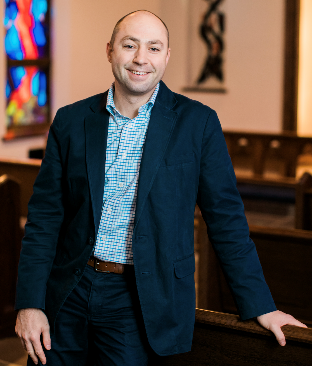 Welcome to Communicating To and For the Church! The information below provides an introduction to your faculty.David Ward, Ph.D. The Rev. Dr. David B. Ward is an ordained minister in The Wesleyan Church. Rev. Ward led a church of 650 in northern Indiana; trained itinerant preachers for a parachurch organization in Denver, Colorado; served as the Dean of Theology and Ministry; has served on the preaching team for churches in Michigan and Indiana; and is a regular preacher in conferences, camps, and universities. Rev. Ward received his bachelors in Christian Ministries from Indiana Wesleyan University; his M.Div. from Asbury Theological Seminary; and his Ph.D. from Princeton Theological Seminary in Homiletics in 2012. He keeps his hand in the local church by preaching regularly and providing preaching coaching to pastors of churches of all sizes. Dr. Ward is the author of Practicing the Preaching Life.Reading for summer, “A” course:Brueggemann, Walter. The Practice of Prophetic Imagination: Preaching an Emancipating Word.     	Fortress Press, 2012. (Read pages 1 – 150; 150 pages) 	$25.00 Hardcover, ISBN: 978-0-800698973	$13.80 Kindle, ASIN: B00APJRMVQBrueggemann, Walter. The Prophetic Imagination. Fortress, 2018. (Read Chapters 1 – 5; 100 pages)		$13.68 Paperback, ISBN: 978-1-5064-4930-2		$9.17 Kindle, ASIN: B07CC4G5KNDavis, Ellen. Biblical Prophecy: Perspectives for Christian Theology, Discipleship, and Ministry.	WJK, 2014. (Read all but the final chapter: 230 pages)		$29.59 Hardcover, ISBN: 978-0-664-23538-3		$15.12 Kindle, ASIN: B00O29RO1SJohnson, Luke Timothy. Prophetic Jesus, Prophetic Church: The Challenge of Luke - Acts to	Contemporary Christians. Wm B. Eerdmans Publishing, 2011. (Read pages 1 – 186; 186 pages) 		$22.62 Paperback, ISBN: 978-0-802803900			$9.99 Kindle, ASIN: B0064MTO6EProctor, Samuel D. The Certain Sound of the Trumpet: Crafting a Sermon with Authority. Judson Press, 1994. (130 pages)	$16.99 Paperback, ISBN: 978-0817012021	$15.00 Kindle, ASIN: B002QUYZF8Quicke, Michael J. 360 Degree Preaching: Hearing, Speaking, and Living the Word. Baker Academic, 2003. (209 pages)$20.00 Paperback, ISBN: 978-0801026409$16.00 Kindle, ASIN: B0093I64T6Tisdale, Leonora Tubbs. Prophetic Preaching: A Pastoral Approach. Westminster John Knox, 2010. (155 pages)		$15.49 Paperback, ISBN: 978-0664233327		$9.99 Kindle, ASIN: B004T4WC5YWard, David B. Practicing the Preaching Life. Abingdon Academic: 2019. (177 pages)		$18.89 Paperback, ISBN: 978-1501854941		$16.99 Kindle, ASIN: B07G5MM7FDYong, Amos. In the Days of Caesar: Pentecostalism and Political Theology. Eerdmans, 2010. (Read pages 86-354; 268 pages). 		$24.86 Paperback, ISBN: 978-0802864062		$18.50 Kindle, ASIN: B004GJWAJAReading for fall, “B” course:Forbes, James. The Holy Spirit and Preaching. Abingdon, 1989. (111 pages)		$14.84 Paperback, ISBN: 978-0687173099		$9.99 Kindle, ASIN: B0052EFW48Goldsworthy, Graeme. According the Plan: The Unfolding Revelation of God in the Bible. InterVarsity Press, 1991. (251 pages)$18.49 Paperback, ISBN: 978-0830826964$15.39 Kindle, ASIN: B00CWB7FV2Old, Hughes Oliphant. The Reading and Preaching of the Scriptures in the Worship of the Christian Church, Vol. 7 Our Own Time. Eerdmans, 2010. (Read pages 1-16, 61-86, 173-296, 355-384, 565-668; 296 pages)		$42.78 Paperback, ISBN: 978-0802817716		$36.00 Kindle, ASIN: B004JMZGZ4Total pages:  2,263Please note that for several textbooks, only specific pages or chapters are required to be read. The Forbes, Goldsworthy, and Old texts should be read for the fall, “B” course only.Also, it is important to remember that at the doctoral level, we do not assign books we agree with completely. The professor expects you to (and hopes you will) disagree with some elements of the reading.Articles on Engaging Asia and Asian cultures for Theological Education and Mission (Discussion #1)Larry Caldwell, “How Asian is Asian Theological Education.” (22 pages)Kim, Yang, Atkinson, Wolfe, and Hong. “Cultural value similarities and differences among Asian American ethnic groups.” (18 pages)Ho Jin Jun, “The Practice of Preaching in Illiterate Cultures” (15 pages)Storey, Peter John. With God in the Crucible: Preaching Costly Discipleship. Abingdon	Press, 2010. (155 pages)  		$14.50 Paperback, ISBN: 978-0-687052530		$10.00 Kindle, ASIN: B0052EFW2ASuggested Reading (Optional)It is suggested that you review your notes and/or reread any central and relevant sections of the following textbooks from the last seminar in order to include their insights in your work in this seminar: Bruegemman, Johnson, Proctor, Tubbs-Tisdale, Ward, and Yong. Dr. Tumblin, the Doctor of Ministry Team and I are all grieved we will not be able to take you to South Korea. You would have been impressed by the movements of prayer, the devotion to pastoral care, the scale of multiplying discipleship ministries, and for our purposes, the prophetic voice of the church particularly regarding geo-political divides and oppression. Still, we want you to engage with the diverse cultures and significance of Asia. 60-74% of the world’s population currently lives in Asia (depending on where you place the boundaries). Yet theological education often does little to prepare ministers for engaging Eastern mindsets, let alone reading scripture in its Eastern contexts. Consider this a chance to expand your horizons, enrich your understanding of cultures, and engage in a particular set of cultures with the lens of homiletics as your primary concern. One element of preaching to and for the church is cultural awareness and cross-cultural facility. We expect Doctor of Ministry students to engage in development of cross-cultural facility in proactive ways. For those students who currently live in, or have significant cultural affinity with Asian cultures, we ask that you attend to the differences between diverse Asian cultures and your own primary culture. To successfully complete this class, students must satisfactorily complete and submit all assignments on time and actively participate and contribute to the learning community.1. Engaging Asian Cultures in Education and Mission Discussion (10 points)Due Date: September 15 - 28, 2020Points/Percentage: 10 (5 for initial posting, 5 for 5 responses)Learning Outcome: 3During Sept 15 through Sept 28 we will engage a discussion surrounding Asian cultures in education and mission. Please read the articles listed above under "required resources" before posting. Some of these articles are also used in your leadership course with Dr. Tumblin so that cross pollination can occur. Following the instructions in the discussion forum make your initial post of at least 250 words, along with 5 substantive responses to your peers. The first post should be made no later than Sept. 21 at 11:59 pm EST, and your final response no later than September 28 at 11:59pm EST.2. Integrative Readings Paper (30 points)Due Date: October 5, 2020Points/Percentage: 30 Learning Outcome: 1, 3Utilizing the required readings of DM(PLE)916B (as well as the most helpful readings from 916A), write an integrative paper on the nature (definition), purpose, and practice of prophetic preaching in pastoral ministry. Describe the developmental process of crafting prophetic, scripturally based, gospel centered, and spirit-directed sermons that will effectively address the needs of your congregation. Paper should be 8-10 pages, double-spaced, and 12-point Times New Roman font.The rubric for this paper is 10 points for engagement of texts, 10 points for integration with the first seminar (DM[PLE]916A), and 10 points for cohesive thesis and doctoral level argument.4. Intensive Week Engagement (20 points)Due Date: October 19 - 26, 2020Points/Percentage: 20Learning Outcome 3During this week when we would have been together in South Korea, we will offer a series of lectures, interviews with experts, and discussion times. All synchronous events will be recorded for any who cannot attend. Our aim will be to engage some diversity of church movements in Asia from the perspective of communicating to and for the church both faithfully and prophetically. South Korea, India, and the Philippines will form three loci of reflection for our discussions. An exact schedule will be posted prior to the commencement of the week. Please reserve this week for the course as if you would be out of the country.3. Preacher Interview Report (20 points)Due Date: November 2, 2020Points/Percentage: 20 Learning Outcome 2, 3Interview a pastor of a vibrant and growing church in your city concerning his or her preaching ministry. I recommend that you use the audio recorder of your smartphone when you interview the pastor. After the interview, write a 2-page report that identifies recurring themes you heard as well as insights you want to remember for your own ministry and preaching.Choose 5-7 questions from the list provided and add 1-2 of your own:What are the most unique elements of sermon preparation the pastor feels they employ?How does the preacher analyze the congregation and contextualize the messages so that it will be relevant to the needs and situation of the people?Disregarding what “should be” the case for sermon exegesis, what is the pastor’s actual practice in preparing a sermon exegetically and theologically?How does the pastor discern the most pertinent and important content (focus), function (mood or verbal nature), and future (vision or eventual effect) for the sermon?How do they see the connection between the ministry of preaching to the health and growth of their church?How would this pastor describe the interaction between the guidance of the Spirit, the issues of the day, and the focal content of scripture in their own preaching practice? What difficult topics have they preached entire sermons on in this last year? What led them to these topics? How did they navigate the tension between biblical truth, the guidance of the spirit, and the particular culture of the people for those sermons?What experiential wisdom has this pastoral leader gained on the tension between a ministry of reconciliation and a prophetic pulpit?How does the preacher handle criticism and conflict surrounding more difficult preaching topics?How does cultural resistance change or affect the topics they preach and how they preach them?How does their preaching equip the members of the church to be a witness for Christ in their community or sphere of influence?What steps would they recommend to nurture, train, and encourage more preachers in their church?5. Sermon Feedback and Reflection (20 points)Due Date: November 23, 2020Points/Percentage: 20Learning Outcome 2Church leaders’ opinions, perceptions, and observations can lead us to identify the challenges and areas where we could improve our effectivity in preaching. Ask 10 church leaders from your congregation/ministry to evaluate your sermon by completing the Lay Leaders’ Questionnaire (see “Additional Assignment Guidelines” section). After reviewing the feedback, write a 2-3 page reflection on what you understand your strengths and weakness as a preacher to be. In addition, address how you will improve on one of the weaknesses.N/AAssignment #3: Sermon Feedback and ReflectionLAY LEADERS’ SERMON EVALUATION1. How would you rate the sermon of the pastor in terms of the exposition and interpretation of the Bible passage? (Please circle the number.)	 1 ----- 2 ----- 3 ----- 4 ----- 5 ----- 6 ----- 7 ----- 8 ----- 9 ----- 10Poor 				 	                                Excellent 2. How would you rate the sermon you heard in terms of its relevance or practical application to your present life situation? (Please circle the number.) 	 1 ----- 2 ----- 3 ----- 4 ----- 5 ----- 6 ----- 7 ----- 8 ----- 9 ----- 10Not relevant				 		Very relevant 3. In your opinion, which segment or part of the pastor’s preaching was the most effective in terms of ministering to your needs, concerns, or current situation?Check one or two options: ____ Introduction____ Stating and explaining the points of the sermon____ Giving an illustration or sharing a story____ Stating the main point or theme of the message____ Conclusion of the message____ Others __________________________________________________4. How would you rate the pastor in terms of his/her effectiveness (clarity, confidence, connectedness, preparedness, persuasiveness) in delivering the message you heard? (Please circle the number.)	1 ----- 2 ----- 3 ----- 4 ----- 5 ----- 6 ----- 7 ----- 8 ----- 9 ----- 10Not effective						 Very effective5. In your opinion, which segment/s of the sermon can still be improved in terms of clarity in communication and delivery? (Check all that are applicable.) ____ Introduction of the sermon____ Stating and explaining the points of the sermon____ Sharing an illustration, quotation, analogy, or a story ____ Stating the main point or theme of the message____ Conclusion of the message ____ Other (please specify) _______________________________________6. Did the pastor clearly communicate the main theme or big idea of the message? 	____ Yes, the main point was clear. 	____ The main point was somewhat vague and unclear. 	____ No, the main point was not clear.7. Which part/s of the sermon did you find engaging, interesting, and powerful? (Check all that are applicable.) ____ Introduction of the sermon____ Stating and explaining the points of the sermon____ Sharing an illustration, quotation, analogy, or a story____ Stating the main point or theme of the message____ Conclusion of the message ____ Other (please specify)_________________________________________8. What did the pastor do to make his/her sermons effective, engaging, interesting, and clear? (Check all that are applicable.)____ The preacher stated the purpose and intention of the sermon.____ The preacher clearly stated and explained the points of the sermon.____ The preacher shared an appropriate illustration, quotation, analogy, or story.____ The preacher stated the main point or theme of the message.____ The preacher had a powerful and challenging conclusion to the message. ____ The preacher used an object lesson or props to make a point clearer. ____ The preacher used a video clip, song lyrics, or quotes from other people____ The preacher used a PowerPoint or Keynote presentation.____ The preacher had a good sense of humor (appropriate for a worship setting).____ Other (please specify) ___________________________________________9. How do you think today’s message will change or affect your life in any positive and concrete way? (Check all that are applicable.)		____ The message brought conviction of sin that leads to repentance.  		____ The message will lead to a change of an attitude or way of thinking. 		____ The message inspired me to do something for God and other people.		____ The message encouraged me and built up my faith in God and his word. 		____ The message brought instruction and words of wisdom for my life.	____ The message led me to commit my life to God in a greater way.  		____ Other (please specify)_____________________________________10. If you could encourage the pastor one positive thing about his/her sermon, what would it be? ________________________________________________________________________________________________________________________________________________11. If you could give the pastor one suggestion about how to improve or strengthen the sermon content or his/her sermon delivery, what would it be? ___________________________________________________________________ ___________________________________________________________________12. Your Gender: Male_____ Female_____13. Your age (please check): 	_____ Under 20	_____ 21-39 	_____ 40-59	_____ 60-79	_____	80 and above14. How long have you been a member of this church? 	_____1-3 years  	_____ 4-6 years 	_____ 7-10 years	_____ 11 years or more 15. Preacher’s Name: _____________________________________See next pages.Attendance/Participation: To progress satisfactorily and achieve learning outcomes in this class, students must meet the course requirements. Students are responsible for notifying instructors of the reason for any absences as soon as possible and are accountable for all assignments. Makeup quizzes or exams are generally not permitted unless previously arranged with the instructor. Each faculty member will provide a written attendance policy for each class and also go over that policy on the first day of class for the course. Refer to the ATS Student Handbook for additional information regarding attendance policies and excused absences.Late Assignments: Any assignment submitted after the due date and time will be reduced two numerical points for every day late. For example, two days late would reduce the grade from a 90 to an 86, unless the student talks to the professor ahead of time and receives permission to turn in the assignment late, based upon a legitimate excuse (such as illness).Format of Papers: Students must use MLA academic style for completing papers; this is also the required style for your dissertation.Incomplete Work: “A grade of ‘I’ denotes that course work has not been completed due to an unavoidable emergency. Delinquency or attending to church work or other employment does not constitute an unavoidable emergency. Without an approved ‘I,’ a letter grade will be recorded based on grades received for completed work and an ‘F’ grade assigned to incomplete work” (ATS 2015-16 Student Handbook, page 67).The unit of credit is a semester hour, which is defined as one hour of classroom work per week for one semester, or its equivalent. The 4.00 point system is used to compute grade point standing. The grading system is: 
Canvas is the learning management system used for Asbury seminary classes. Log into http://connect.asburyseminary.edu and click on the flashing cube (upper right corner) to access a link to the Canvas website. Once you have logged in, it is recommended that you bookmark this page for easy access. The courses that you are enrolled in should appear as “course cards” on your Dashboard. You may navigate to your desired course here. If you do not see your course, or there is nothing in your course, please contact your professor.Course evaluations are a vital part of Asbury Seminary’s efforts to achieve excellence in the classroom. At the end of the semester, you will receive an email with information and directions for completing course evaluations. Your responses are completely anonymous, and your participation is greatly appreciated. If you have questions or encounter problems accessing the evaluations, contact the Help Desk at helpdesk@asburyseminary.edu or by phone at 859.858.2100 or toll-free at 800.2ASBURY.To take an online or hybrid class, you should be comfortable using e-mail, web browsers, word-processing software and be able to download files and create attachments. You will need the following in order to participate online:A computer with Windows 7 or MAC OS 10.6 or aboveAn account with or regular access to an internet service provider (ISP)Reliable, high-speed internet (recommended)Word processing softwareA webcam (built-in or external) for video conferences, as needed A headset with microphone (preferable)Contact the Help Desk for technical assistance accessing the online class, using electronic resources, or with other technical issues related to Asbury Seminary coursework.Email: helpdesk@asburyseminary.eduPhone: 859.858.2100 or 800.2ASBURY (toll free)Library resources, research support, and library loan are available via:Website: asbury.to/libraryEmail: helpdesk@asburyseminary.eduPhone: 859.858.2100 or 800.2ASBURY (toll free)Materials RequestsUse the links on the library website to search the library catalog for available materials. Students on the Kentucky or Florida campuses can use their student ID cards to check out materials in person. Books can be returned or mailed to the library at either the Kentucky or Florida campus.Students may request books, photocopies, or emailed attachments of journal articles or portions of reference books from the library. Allow 3-10 business days for requests to be filled. Contact the library for costs and instructions on how to make requests, or view the online tutorial at guides.asburyseminary.edu/libraryloan.Online ResourcesAsbury Scholar – Find library books, ebooks, journal articles, and other media at asbury.to/library.Databases – Access links to online resources including the library catalog, online journal databases, encyclopedias, and more at guides.asburyseminary.edu/az.php.Research AssistanceStudents should contact Research Services in the library for research assistance. Help is available for general research questions, including how to find course materials online or navigate library resources. Training for supported Bible software or bibliographic management software is also available. Appointments can be made via:Website: asbury.to/libraryEmail: helpdesk@asburyseminary.eduPhone: 859.858.2100 or 800.2ASBURY (toll free)The Writing CenterThe goal of the Writing Center is to help students improve their graduate-level writing. Assistance is available both online and on the Kentucky campus to help with various aspects of the writing process, including structure and organization, grammar, punctuation, and citation formatting. Appointments can be made by contacting the library via:Website: asbury.to/writingcenter Email: helpdesk@asburyseminary.edu Phone: 859.858.2100 or 800.2ASBURY (toll free)Students can sign up for 30-minute sessions on the library website at asbury.to/library.Each student is responsible for being familiar with seminary policies. Asbury Seminary reserves the right to change policies when necessary. Below are brief descriptions of a few seminary policies. For more detailed information regarding school policies, please refer to the ATS Student Handbook at asburyseminary.edu/students/student-services/student-handbook/Disability AccommodationsAsbury Theological Seminary provides reasonable accommodation on an individualized basis for qualified students with disabilities. Students are required to provide documentation of a disability prior to receiving classroom accommodations. Since accommodations may require early planning before or at the start of the term and are generally not provided retroactively, students need to contact an Accommodations Officer as soon as possible. If you are a student with a disability and believe you require reasonable accommodations in this class, you will need to make an appointment with an Accommodations Officer in the Office of the Registrar on the Kentucky campus or in the Enrollment Management Office on the Florida campus. Students attending the Tennessee site should contact the Kentucky Registrar.Academic IntegrityAcademic integrity is expected of every student. Plagiarism, that is, “presenting … another’s ideas or writings as one’s own,” is considered a serious violation of integrity and is unacceptable. Detailed information, including the penalty for plagiarizing, is in the Student Handbook. For additional information about plagiarism, go to plagiarism.org.

In this course we may utilize Unicheck, an automated system that compares students’ assignments with websites as well as a database of previously submitted student work. After the assignment is processed, instructors receive a report from unicheck.com (through SpeedGrader™) that states if and how another person’s work was used in the assignment. For more information, see www.unicheck.com. If you have questions about academic honesty, please contact the library at helpdesk@asburyseminary.edu.Copyright InformationThe copyright law of the United States (title 17, United States Code) governs the making of photocopies or other reproductions of copyrighted material. Under certain conditions specified in the law, libraries and archives are authorized to furnish a photocopy or other reproduction. One of these specific conditions is that the photocopy or reproduction is not to be "used for any purpose other than private study, scholarship, or research." If a user makes a request for, or later uses, a photocopy or reproduction for purposes in excess of "fair use," that user may be liable for copyright infringement. This institution reserves the right to refuse to accept a copying order if, in its judgment, fulfillment of the order would involve violation of copyright law.By using online media resources, students are consenting to abide by this copyright policy. Any duplication, reproduction, or modification of this material without express written consent from Asbury Theological Seminary and/or the original publisher is strictly prohibited.Courses may use Zoom for synchronous online instruction. These sessions may be recorded by the professor and posted into the Canvas classroom. The recorded sessions will not be downloadable, and will not be used by the professor in future classes unless there is documented permission from all of the students in the recording. Chat rooms in a Zoom call are recorded and discretion should be exercised when using the chat feature, including in private rooms. Video recordings may be considered educational records under the Family Education Rights & Privacy Act (FERPA) and will be protected as such by the Seminary. Zoom collects only minimal client information and ensures that information is kept secure (https://zoom.us/docs/doc/FERPA%20Guide.pdf). Requests for accessibility accommodations related to Zoom will be dealt with on a case-by-case basis as described above under Disability Accommodations. N/APROFESSOR INFORMATION COURSE DESCRIPTIONPROGRAM LEARNING OUTCOMESREQUIRED STUDENT LEARNING OUTCOMESADDITIONAL STUDENT LEARNING OUTCOMESCOURSE INTRODUCTIONREQUIRED TEXTBOOKSREQUIRED RESOURCESRECOMMENDED TEXTBOOKSRECOMMENDED RESOURCESASSIGNMENTS AND RUBRICS OR EVALUATION CRITERIAAssignmentsAssignmentsAssignmentsAssignmentsAssignmentsAssignment DescriptionSLOMethod of AssessmentValue /Due DateEvaluatorAssignment #1: Engaging Asian Cultures in Education and Mission Discussion#3250-word post in each forum; minimum 5 substantive responses to different peers10%Due Date, First Post: 9/15/2020. Due Date, Second Post: 9/21/2020.Due Date, Remaining Posts: 9/28/2020.Upload to online classroom.Faculty/GraderAssignment #2: Integrative Readings Paper#1, 38-10 pages (double-spaced, 12-pt Times New Roman font)30%Due Date: 10/5/2020. Upload to online classroom.Faculty/GraderAssignment #3:Intensive Week Engagement#32 posts during the week, 4 substantive responses to peer posts20%Due Date, First Post: 10/20/2020.Due Date, Second Post: 10/23/2020. Due Date, Remaining Posts: 10/26/2020. Upload to online classroom. Faculty/GraderAssignment #4: Preacher Interview Report#2, 32 pages (double-spaced, 12-pt times New Roman font) 20%Due Date: 11/2/2020.Upload to online classroom. Faculty/GraderAssignment #5:Sermon Feedback and Reflection#2 2-3 pages (double-spaced, 12-pt Times New Roman font)20%Due Date: 11/23/2020.Upload to online classroom. Faculty/GraderCOURSE SCHEDULEADDITIONAL ASSIGNMENT GUIDELINESStudent Learning OutcomesMethod of AssessmentExemplary=4Accomplished=3Developing=2Beginning=1EvaluatorSLO #1:    Demonstrate the formational capacity to practice prophetic judgment in assessing the life and witness of the Church in the 21st century.Integrative Readings PaperDemonstrates, at an exemplary level, the formational capacity to practice prophetic judgment in assessing the life and witness of the Church in the 21st century.Demonstrates, at an accomplished level, the formational capacity to practice prophetic judgment in assessing the life and witness of the Church in the 21st century.Demonstrates, at a developing level, the formational capacity to practice prophetic judgment in assessing the life and witness of the Church in the 21st century.Demonstrates, at a beginning level, the formational capacity to practice prophetic judgment in assessing the life and witness of the Church in the 21st century. FacultySLO #2:    Demonstrate the formational capacity to prepare sermons in light of the prophetic witness of the whole canon of Scripture that centers in the ministry of Jesus Christ, especially as this practice deepens the witness of congregations and ministry communities.Sermon Feedback and ReflectionDemonstrates, at an exemplary level, the formational capacity to prepare sermons in light of the prophetic witness of the whole canon of Scripture that centers in the ministry of Jesus Christ, especially as this practice deepens the witness of congregations and ministry communities.Demonstrates, at an accomplished level, the formational capacity to prepare sermons in light of the prophetic witness of the whole canon of Scripture that centers in the ministry of Jesus Christ, especially as this practice deepens the witness of congregations and ministry communities.Demonstrates, at a developing level, the formational capacity to prepare sermons in light of the prophetic witness of the whole canon of Scripture that centers in the ministry of Jesus Christ, especially as this practice deepens the witness of congregations and ministry communities.Demonstrates, at a beginning level, the formational capacity to prepare sermons in light of the prophetic witness of the whole canon of Scripture that centers in the ministry of Jesus Christ, especially as this practice deepens the witness of congregations and ministry communities. FacultySLO#3:    Demonstrate the missional leadership capacity to preach prophetic sermons that address and call the church to live in faithful obedience to the Word in the power of the Spirit.Preacher Interview ReportDemonstrates, at an exemplary level, the missional leadership capacity to preach prophetic sermons that address and call the church to live in faithful obedience to the Word in the power of the Spirit.Demonstrates, at accomplished level, the missional leadership capacity to preach prophetic sermons that address and call the church to live in faithful obedience to the Word in the power of the Spirit.Demonstrates, at a developing level, the missional leadership capacity to preach prophetic sermons that address and call the church to live in faithful obedience to the Word in the power of the Spirit.Demonstrates, at a beginning level, the missional leadership capacity to preach prophetic sermons that address and call the church to live in faithful obedience to the Word in the power of the Spirit. Course GraderINCOMPLETE WORK POLICYLetterLowestHighest A94.00%100.00% A-90.00%93.99% B+87.00%89.99% B84.00%86.99% B-80.00%83.99% C+77.00%79.99% C74.00%76.99% C-70.00%73.99% D+67.00%69.99% D64.00%66.99% D-60.00%63.99% F0.00%59.99%GRADEEVALUATION CRITERIAAExceptional work: surpassing outstanding achievement of course objectivesBGood work: strong, significant achievement of course objectivesCAcceptable work: basic, essential achievement of course objectivesDMarginal work: inadequate, minimal achievement of course objectivesFUnacceptable work: failure to achieve course objectivesGRADINGAssignment Weight/Point ValueEngaging Asian Cultures in Education and Mission Discussion10Integrative Readings Paper30Intensive Week Engagement20Preacher Interview Report20Sermon Feedback and Reflection20Total: 100CANVAS (LEARNING MANAGEMENT SYSTEM)COURSE EVALUATIONSTECHNOLOGY REQUIREMENTS & SUPPORT LIBRARY RESOURCESPOLICIESZOOMAPPENDIX